Фотоматериал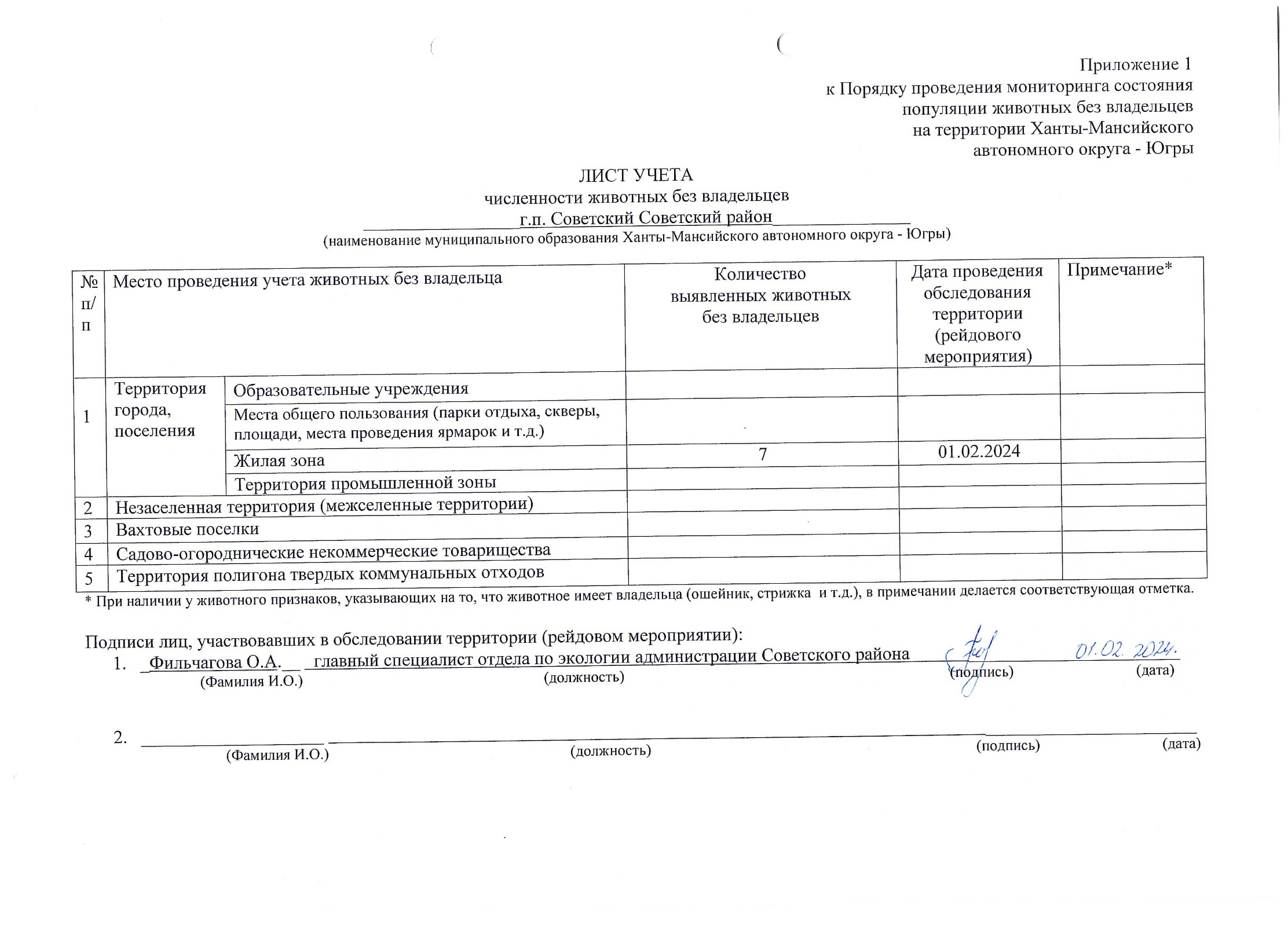 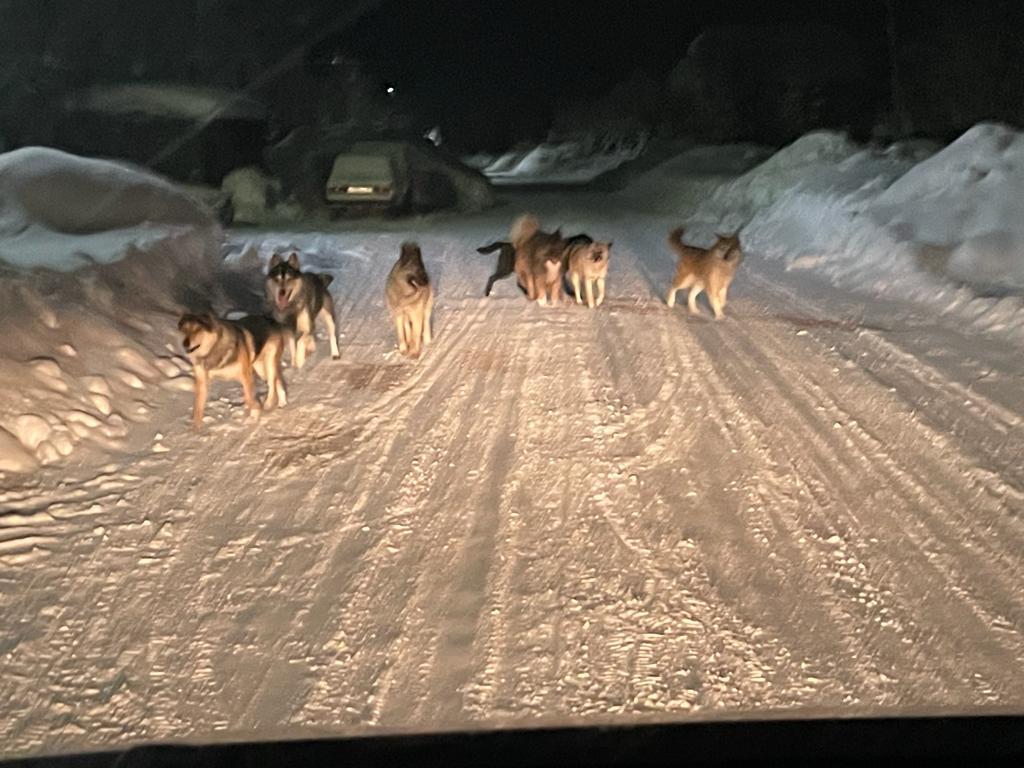 г.п. Советский, ул. Звездная д.21